П О С Т А Н О В Л Е Н И ЕОб исключении имущества из залогового фонда Чеченской Республики	В соответствии с Положением о залоговом фонде Чеченской Республики, утвержденным постановлением Правительства Чеченской Республики от                    8 мая 2007 года № 75 «О залоговом фонде Чеченской Республики», Правительство Чеченской Республики п о с т а н о в л я е т:          1. Исключить из состава залогового фонда Чеченской Республики             имущество, включенное в состав залогового фонда Чеченской Республики:                        постановлением Правительства Чеченской Республики от 20 июня 2008 года № 124  «О внесении имущества в залоговый фонд Чеченской Республики» (в редакции постановления Правительства Чеченской республики от                                                   8 сентября 2015 года № 162) согласно приложению № 1;					 постановлением Правительства Чеченской Республики от 29 января 2009 года № 7 «О перечне объектов залогового фонда Чеченской Республики» (в редакции постановлений Правительства Чеченской Республики от 9 июня 2009 № 109, от 14 августа 2009 № 150, от 8 сентября 2015 № 162) согласно приложению № 2.											 2. Министерству имущественных и земельных отношений Чеченской Республики внести соответствующие изменения в реестр залогового фонда Чеченской Республики.											3. Контроль за выполнением настоящего постановления возложить на заместителя Председателя Правительства Чеченской Республики, осуществляющего полномочия по координации деятельности органа исполнительной власти Чеченской Республики в сфере имущественных и земельных отношений. 										4. Настоящее постановление вступает в силу по истечении десяти дней после дня его официального опубликования.
       Приложение № 1                                                                    к постановлению Правительства                                                                    Чеченской Республики                                                                     от __________2023 г. № ______                                                                                      Приложение № 2                                                                    к постановлению Правительства                                                                    Чеченской Республики                                                                     от __________ 2023 г.   № _____        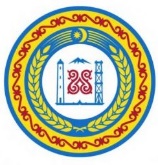 ПРАВИТЕЛЬСТВО ЧЕЧЕНСКОЙ РЕСПУБЛИКИПРАВИТЕЛЬСТВО ЧЕЧЕНСКОЙ РЕСПУБЛИКИПРАВИТЕЛЬСТВО ЧЕЧЕНСКОЙ РЕСПУБЛИКИНОХЧИЙН РЕСПУБЛИКИН ПРАВИТЕЛЬСТВОНОХЧИЙН РЕСПУБЛИКИН ПРАВИТЕЛЬСТВОНОХЧИЙН РЕСПУБЛИКИН ПРАВИТЕЛЬСТВОот г. Грозный                       № Председатель                                                                                                                                                                                                                      М.М. Хучиев№Наименование объекта недвижимостиАдрес объектаРыночная стоимость (руб.)138Административное здание лит 1Чеченская Республика, г. Грозный, Октябрьский район, ул. Филатова, 3135225413139Соковый цех лит 2Чеченская Республика, г. Грозный, Октябрьский район, ул. Филатова, 31132251419140Танковый цех лит 3 Чеченская Республика,    г. Грозный, Октябрьский район, ул. Филатова, 3183385984141Пристройка лит 4Чеченская Республика,    г. Грозный, Октябрьский район, ул. Филатова, 3114302015142Фруктовый цех 5Чеченская Республика,    г. Грозный, Октябрьский район, ул. Филатова, 3181510224143Подвал под лит 5Чеченская Республика,    г. Грозный, Октябрьский район, ул. Филатова, 31144Моечное отделение фруктового цеха лит 5 аЧеченская Республика,    г. Грозный, Октябрьский район, ул. Филатова, 3121978046145Пристройка лит 5 бЧеченская Республика,    г. Грозный, Октябрьский, район, ул. Филатова, 31  3721638146Бытовые помещения лит 5вЧеченская Республика,    г. Грозный, Октябрьский р-он, ул. Филатова, 318707596152Здание (кабинет мастера) лит 10Чеченская Республика,    г. Грозный, Октябрьский район, ул. Филатова, 31 1095295229Административное здание лит БЧеченская Республика, г. Грозный, Октябрьский р-он, ул. Ульянова, 6689206826№Наименование         Адрес     Объект сумма (руб.)1ГУ «Академия наук Чеченской Республики» г. Грозный, пр. Революции, 13Административное здание лит А186,131,806.0011Министерство имущественных и земельных отношений Чеченской Республикиг. Грозный, Старопромысловское шоссе, 9аАдминистративное здание лит АСтоловая лит БСклад лит ВКПП лит ДКладовая лит ЕНавес лит Г60,200,364.009, 678, 981,0016, 680,877,004,060,441.001,322,328.0026,966,908.00